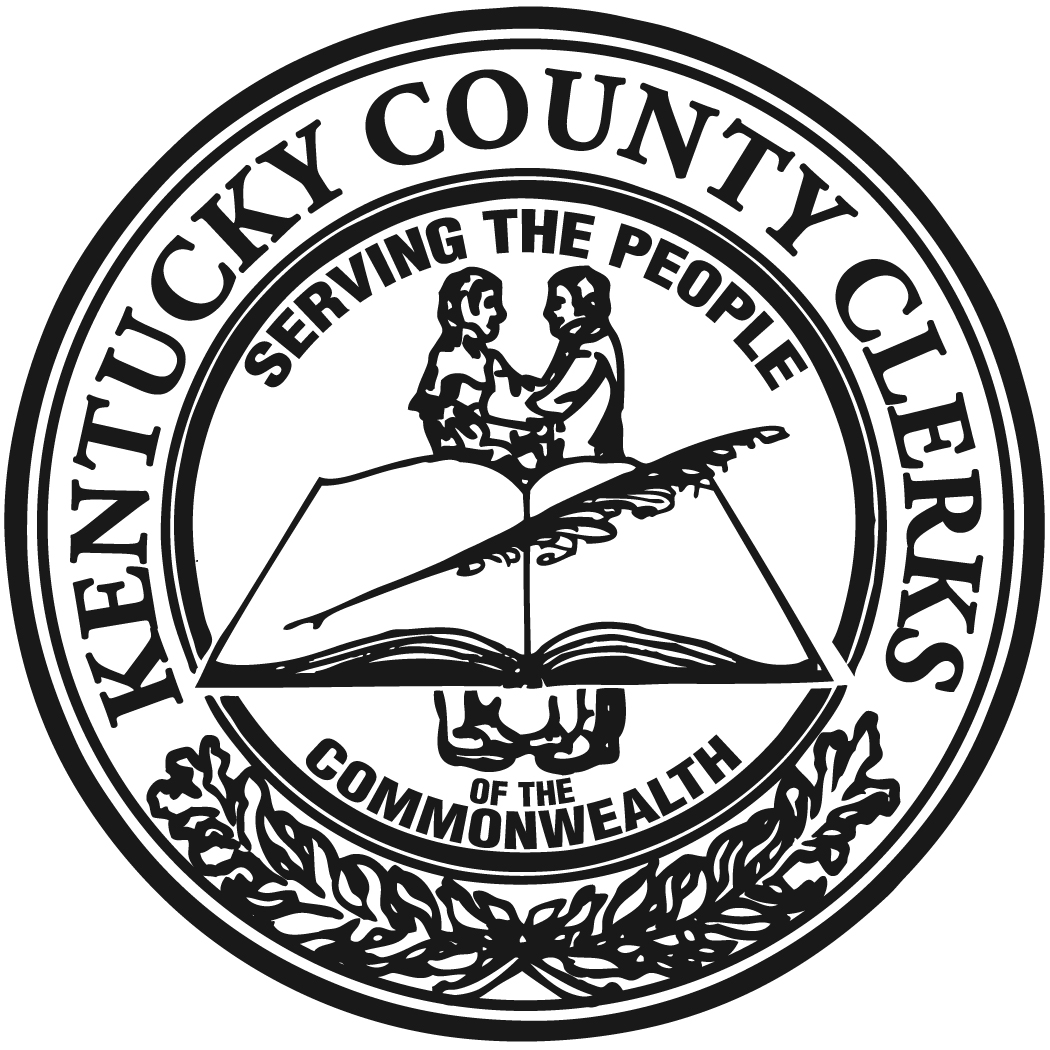 101 North Main St			Johnny M. Collier			859-885-4161	Nicholasville, KY 40356	     Jessamine County ClerkIf you are moving from out of state, you will need the following items when registering your vehicle: Out-of-state title.  If the financial institution holds the title, you will need the request form found in the Jessamine County Clerk’s Office.Original proof of sales or usage tax paid when the vehicle was purchased.Sheriff’s Inspection.Kentucky proof of insurance – issue date must be within the last 45 days.If you are purchasing a vehicle from out-of-state, you will need the following items when registering your vehicle.Title signed over and notarized if required.TC96-182 form signed and notarized by the seller.Termination of any liens on the title.Sheriff’s InspectionKentucky proof of insurance – issue date must be within the last 45 days.If there was a trade-in, you must include trade-in information on VTR.